Travail de renforcement pour le cours d’alimentation et hygiène de vie 3ème TQ La pyramide alimentaire Pour ce travail je te demande de réaliser cela. Fais une photo de ton déjeuner, de ton dîner et de ton souper (intègre les photos sur un fichier word ou alors si tu n’y arrives pas, décris tes repas)Analyse chaque plat en fonction de la pyramide alimentaire et explique si tu respectes bien ou non l’ordre de celle-ci ainsi que les différentes quantités (reprends bien les différents étages). N’oublie pas de justifier !  La pyramide comme aide-mémoire  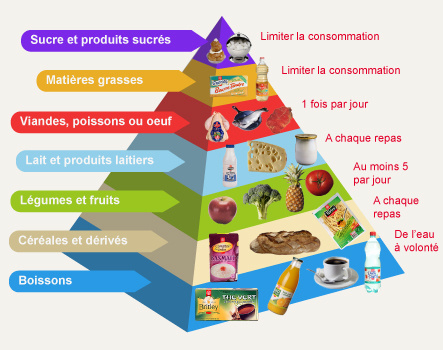 